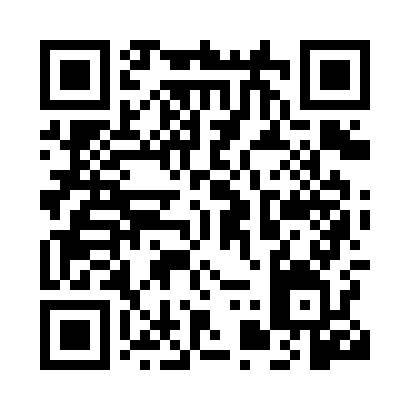 Prayer times for Inucu, RomaniaMon 1 Apr 2024 - Tue 30 Apr 2024High Latitude Method: Angle Based RulePrayer Calculation Method: Muslim World LeagueAsar Calculation Method: HanafiPrayer times provided by https://www.salahtimes.comDateDayFajrSunriseDhuhrAsrMaghribIsha1Mon5:207:061:315:597:579:362Tue5:177:041:306:007:589:383Wed5:157:021:306:017:599:404Thu5:137:001:306:028:019:415Fri5:106:581:306:038:029:436Sat5:086:561:296:048:039:457Sun5:066:541:296:058:059:478Mon5:036:521:296:068:069:489Tue5:016:501:286:078:089:5010Wed4:586:481:286:088:099:5211Thu4:566:461:286:098:109:5412Fri4:546:441:286:108:129:5613Sat4:516:431:276:118:139:5814Sun4:496:411:276:128:1410:0015Mon4:466:391:276:138:1610:0116Tue4:446:371:276:138:1710:0317Wed4:416:351:266:148:1910:0518Thu4:396:331:266:158:2010:0719Fri4:376:321:266:168:2110:0920Sat4:346:301:266:178:2310:1121Sun4:326:281:266:188:2410:1322Mon4:296:261:256:198:2510:1523Tue4:276:251:256:208:2710:1724Wed4:246:231:256:208:2810:1925Thu4:226:211:256:218:2910:2126Fri4:196:191:256:228:3110:2327Sat4:176:181:256:238:3210:2528Sun4:146:161:246:248:3310:2729Mon4:126:151:246:258:3510:3030Tue4:096:131:246:258:3610:32